Узнать по какой сети подключен терминал.Для того чтобы узнать по какой сети работает терминал (ethernet или GSM).Обновление ПО Информация для тех, у кого терминала работает по GSM связи(сим-карте).Для обновления ПО необходимо 20-30мб интернет-траффика, в стандартном тарифном плане включен трафик равный 20мб. Для корректного обновления и работы терминала, без переплат, необходимо подключиться на другой тарифный план с большим количеством мегабайт:  «Телеметрия 75». ДО ОБНОВЛЕНИЯ ПО НЕОБХОДИМО ВЫПОЛНИТЬ СВЕРКУ ИТОГОВЕсли у вас бесконтактные карты применяет пин-пад, то после загрузки ПО и перезагрузки терминала необходимо отключить терминал от розетки, затем включить, после проинициализировать. «ИНИЦИАЛИЗИРУЙТЕ»Если все же не получается, то необходимо связаться с технической службой по тел. 8017 219-84-42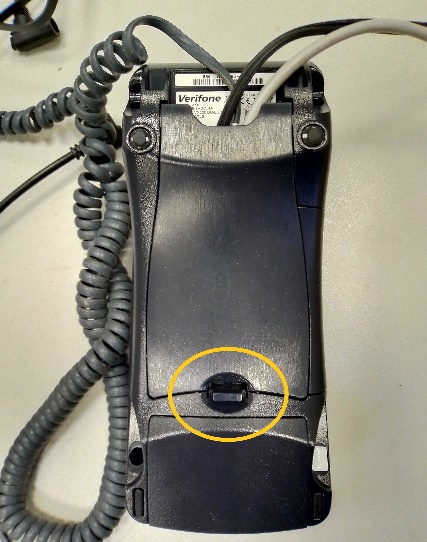 Переверните терминал и откройте заднюю крышку.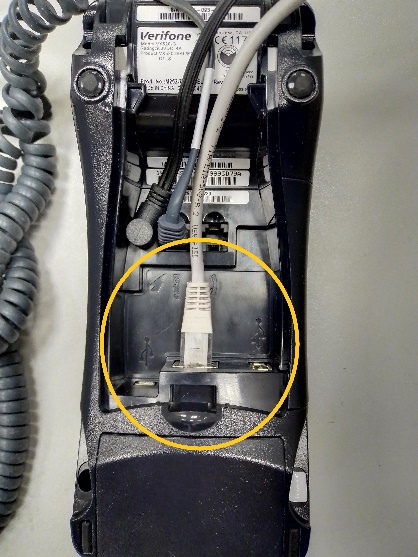 Если в терминал вставлен кабель как на рисунке, значит он работает по сети Ethernet. Если нет, то терминал работает через sim.Нажмите клавишу «#» на клавиатуре терминала.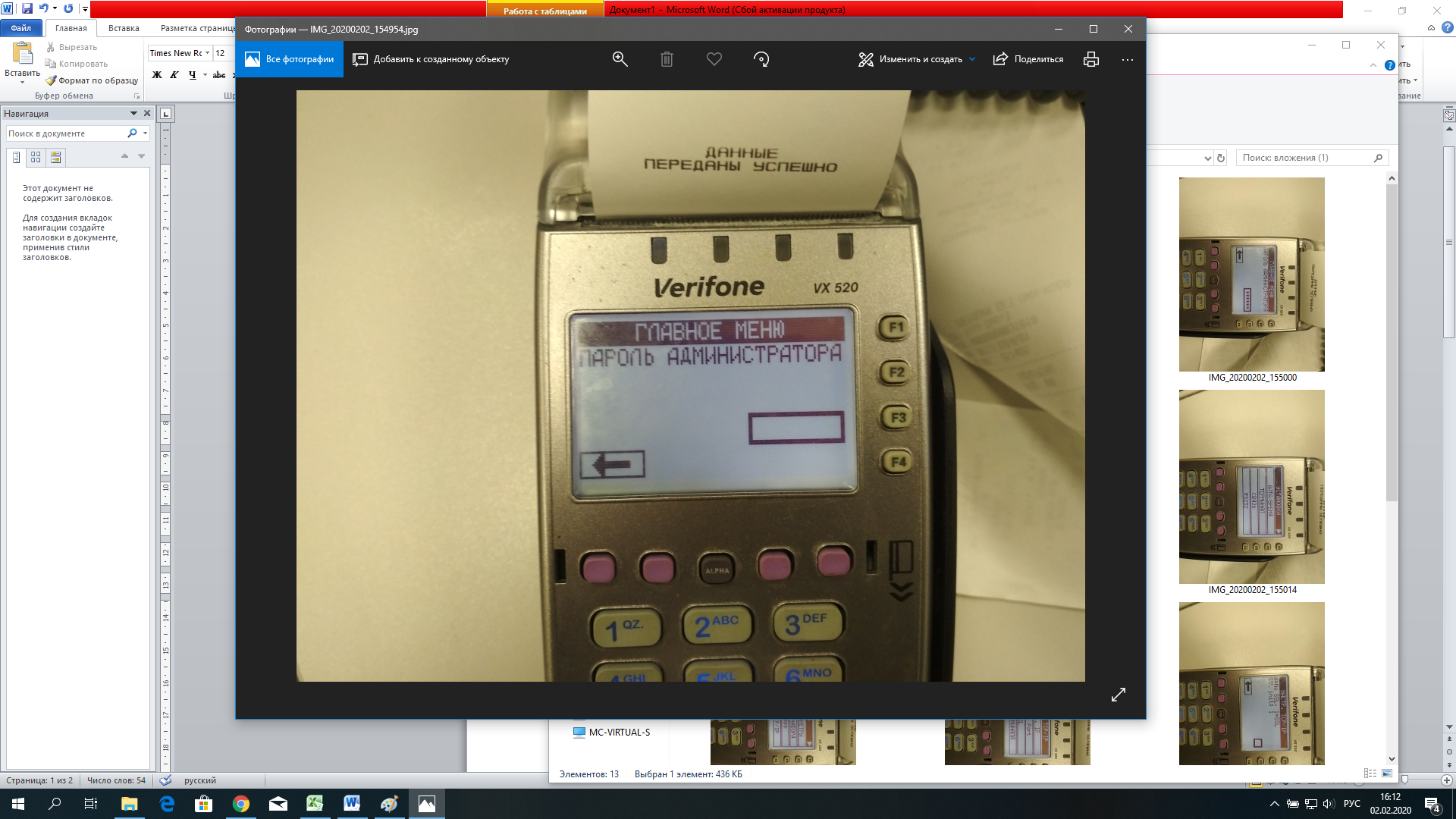 Появляется на экране терминала сообщение по вводу пароля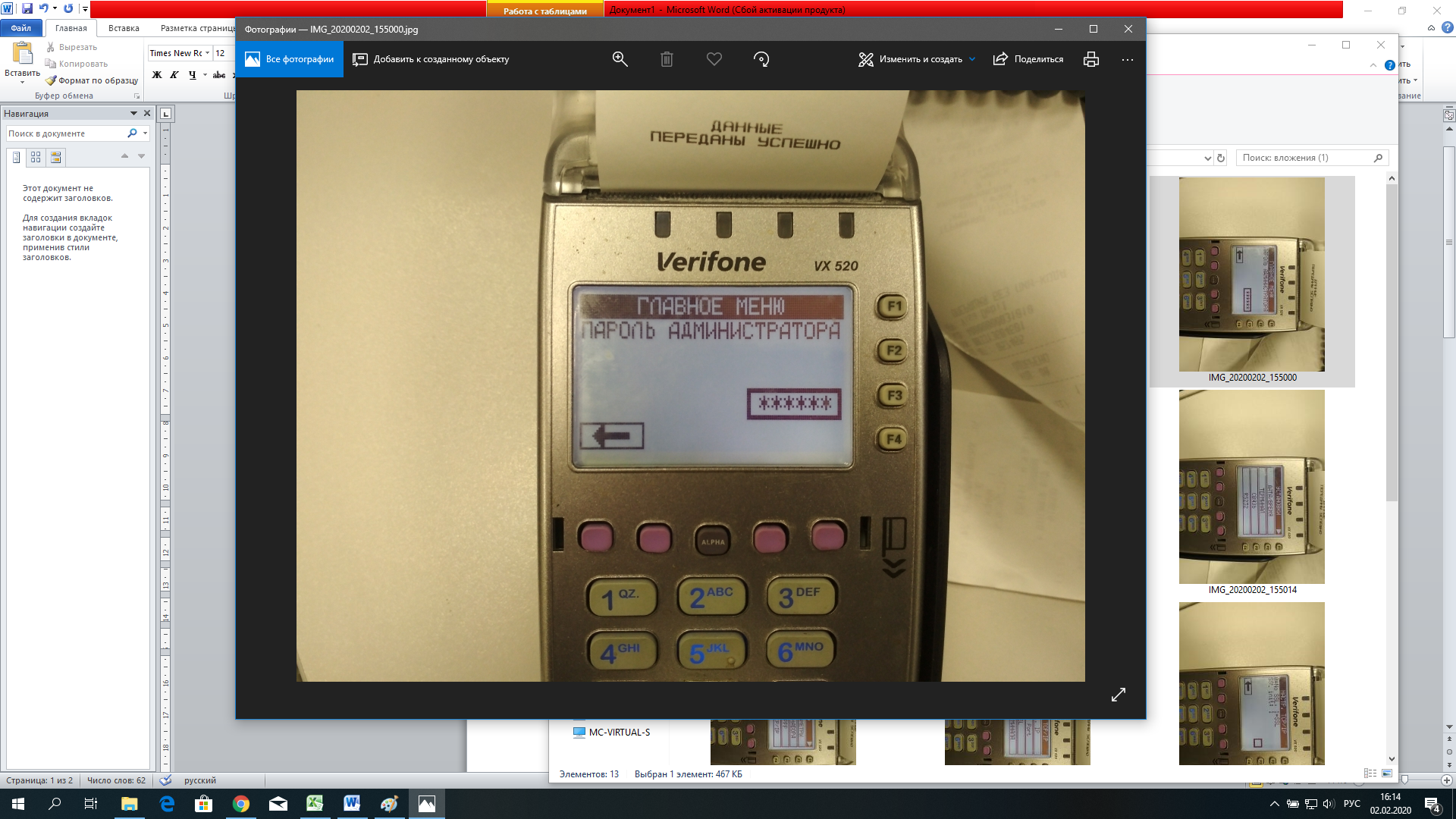 Вводим пароль «166831»И нажимаем зеленую кнопку на терминале.На терминале появляется ГЛАВНОЕ МЕНЮ.Нам необходимо нажать правую фиолетовую кнопку под экраном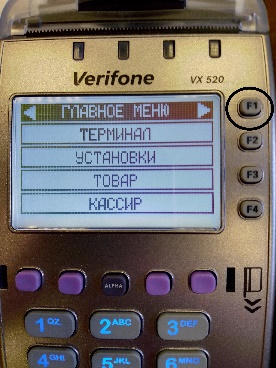 Появится вторая часть ГЛАВНОГО МЕНЮНажимаем кнопку «F1»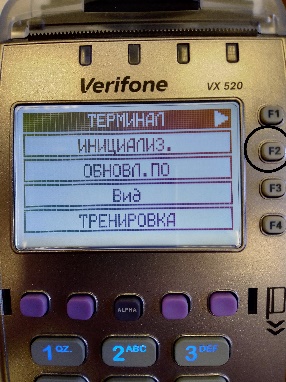 Мы перешли в меню ТЕРМИНАЛНеобходимо нажать кнопку «F2»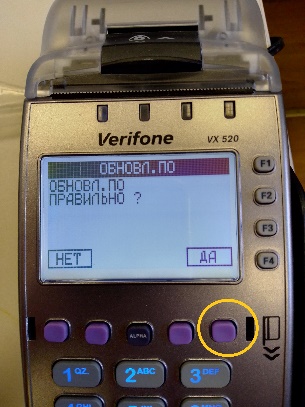 Мы перешли в меню ОБНОВЛ. ПОНам необходимо нажать правую фиолетовую кнопку под экраном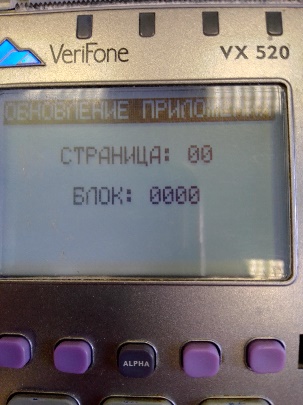 Началась загрузка ПО.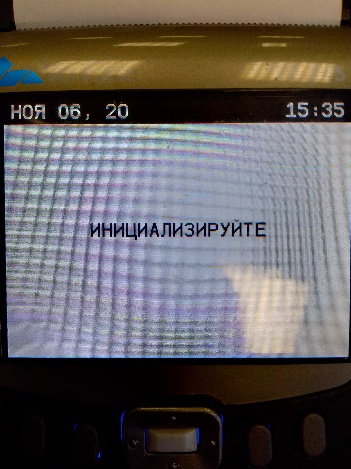 После загрузки и установки ПО терминал перезагрузиться. Может потребоваться выполнить инициализацию.Нажмите клавишу «*» на клавиатуре терминала.Нажмите клавишу «*» на клавиатуре терминала.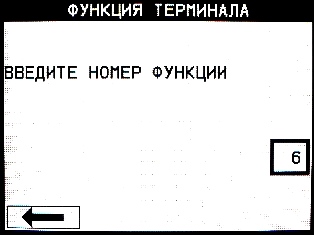 Введите цифру «6», а затем клавишу .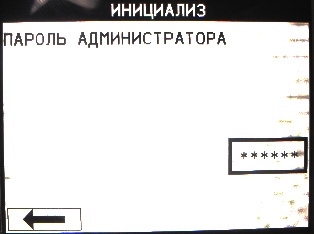 Введите пароль «166831», а затем клавишу .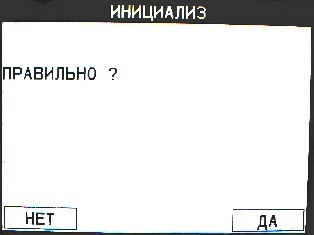 Нажмите клавишу .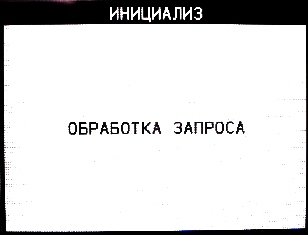 Терминал начнёт обновлять свою конфигурацию, на экране появится надпись «ОБРАБОТКА ЗАПРОСА». 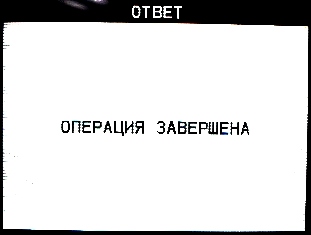 После успешного обновления на экране появится надпись «ОПЕРАЦИЯ ЗАВЕРШЕНА».